7. dubna 2020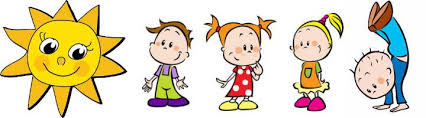 Milé děti,minulý týden jsme se začali zabývat zdravým životním stylem. Společně jsme dali dohromady úžasnou kuchařku plnou zdravých dobrot. Mám z vás velikou radost, jak jste se pustili do kuchtění a uvařili tak krásná a chutná jídla. Dnes jsem ve škole vaše výtvory ukazovala ostatním paním učitelkám, kterým se sbíhaly chutě a určitě si něco z toho uvaří.Dneska se podíváme na další z důležitých věcí, které ovlivňují naše zdraví. A co to je? Pusťte si tuto písničku a dělejte to, co uslyšíte. Už víte, jak máte dýchat?https://www.youtube.com/watch?v=cbq8Sp5BSfcTak a teď se do toho můžeme pustit pořádně. Vezměte si do ruky své oblíbené plyšátko a jdeme do ŠKOLY ZVÍŘÁTEK. Udělejte si kolem sebe místo tak, abyste mohli poskakovat,  posadit se na zem a viděli u toho na monitor. https://www.youtube.com/watch?v=kAUiMM9eCBwÚKOL: Zkuste si udělat uprostřed dopoledního učení malou přestávku a zacvičit si. 1. 5x se protáhnout a napnout se na špičkách, ruce vzpažit a pomalu předklon, kam to jde2. Sed: 5 x se přitáhnout k propnutým nohám (nehmitat, ale natahovat se)3. Leh: udělej ze sebe „prkno“ – zpevni se a popros sourozence nebo rodiče, aby tě zvedl za nohy na 3 x 30 vteřin a ty musíš držet jako prkno pěkně napnutý.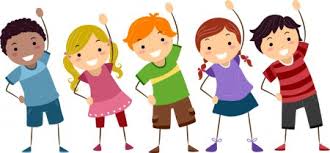 4. Dřep 10 x5. Běh – oběhni dům či zahraduPRACOVNÍ SEŠIT: str.35UČEBNICE na straně  83 – 38  Přečti si povídání o Velikonocích a vyplň si v pracovním sešitě str.48